平成30年度がん検診受診率向上等に関する取組みについて（主なもの）①市町村におけるがん検診受診率向上、精度管理に関する技術的支援　○精度管理センター事業の実施　　※大阪府保健医療財団大阪がん循環器病予防センターに委託　　　・市町村職員向け研修会等の開催（個別受診勧奨・再受診勧奨、「重点受診勧奨対象者」への受診勧奨、精度管理等）　　　・市町村訪問を含めた個別支援【資料７参照】　　　・検診に従事する医師等への研修、医療機関向け大腸がん検診冊子の作成【資料８参照】　○市町村がん検診事業評価　　　・精度管理システムを通じた市町村と検診実施機関（市町村が実施する一次検診）の評価　　　・事業評価結果に基づく市町村への通知【資料１～４参照】　○乳がん検診受診率向上モデル事業の実施【健康寿命延伸プロジェクト】　　　・市町村との連携により、大型商業施設に乳がん検診車を派遣し、身近に検診を受診できる機会を創出（平成30年９月）②職域におけるがん検診の推進　○大阪府と連携協定を締結している企業・団体の従業員等を「がん検診受診推進員」として認定し、職域におけるがん検診の普及啓発を実施　○国が作成した「職域におけるがん検診に関するマニュアル」の普及　○健康経営の普及（健康経営セミナー、健康づくりアワード、女性のための健活セミナー等）【健康寿命延伸プロジェクト】③がん検診受診の機運醸成　○健康キャンパスプロジェクト【健康寿命延伸プロジェクト】　　・女子学生を対象とした検診車派遣による子宮頸がん検診の実施や健康セミナーを開催（平成30年9月～）　○府民の健康づくり機運醸成（キャッチコピー「健活１０」ロゴの作成、ＰＲ動画の作成等）【健康寿命延伸プロジェクト】　○大阪版健康マイレージ（大阪府健康づくり支援プラットフォーム整備等事業）の運用　○公民連携の枠組みを通じた普及啓発　○がん対策基金を活用した普及啓発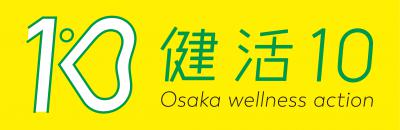 